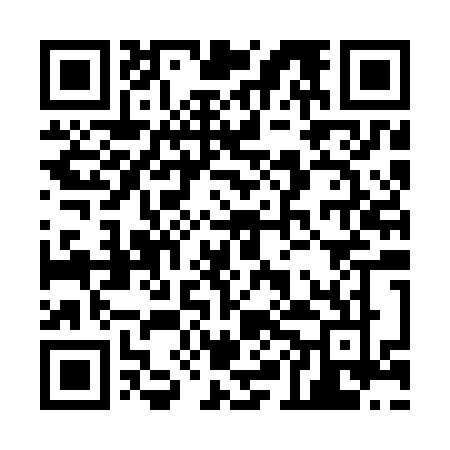 Ramadan times for Sope, EstoniaMon 11 Mar 2024 - Wed 10 Apr 2024High Latitude Method: Angle Based RulePrayer Calculation Method: Muslim World LeagueAsar Calculation Method: HanafiPrayer times provided by https://www.salahtimes.comDateDayFajrSuhurSunriseDhuhrAsrIftarMaghribIsha11Mon4:214:216:3912:223:596:066:068:1612Tue4:184:186:3612:214:016:086:088:1813Wed4:144:146:3312:214:036:106:108:2114Thu4:114:116:3012:214:056:136:138:2415Fri4:074:076:2712:214:076:156:158:2716Sat4:044:046:2412:204:096:186:188:3017Sun4:004:006:2112:204:106:206:208:3218Mon3:573:576:1812:204:126:226:228:3519Tue3:533:536:1612:194:146:256:258:3820Wed3:503:506:1312:194:166:276:278:4121Thu3:463:466:1012:194:186:296:298:4422Fri3:423:426:0712:194:206:326:328:4723Sat3:383:386:0412:184:226:346:348:5024Sun3:353:356:0112:184:246:376:378:5425Mon3:313:315:5812:184:266:396:398:5726Tue3:273:275:5512:174:276:416:419:0027Wed3:233:235:5212:174:296:446:449:0328Thu3:193:195:4912:174:316:466:469:0729Fri3:153:155:4612:164:336:486:489:1030Sat3:103:105:4312:164:356:516:519:1331Sun4:064:066:401:165:367:537:5310:171Mon4:024:026:371:165:387:567:5610:202Tue3:573:576:341:155:407:587:5810:243Wed3:533:536:311:155:428:008:0010:284Thu3:483:486:281:155:438:038:0310:325Fri3:443:446:251:145:458:058:0510:366Sat3:393:396:221:145:478:078:0710:397Sun3:343:346:191:145:488:108:1010:448Mon3:293:296:161:145:508:128:1210:489Tue3:243:246:131:135:528:158:1510:5210Wed3:183:186:101:135:538:178:1710:56